На основании постановления Правительства Российской Федерации            от 29.12.2018 № 1739 «О мерах по реализации Указа Президента Российской Федерации от 28.11.2018 № 679 «О премиях лучшим учителям                                   за достижения в педагогической деятельности», Приказа Министерства просвещения Российской Федерации от 19.03.2024 № 172 «Об утверждении количества премий лучшим учителям за достижения в педагогической деятельности, предоставляемых в 2024 году учителям образовательных организаций, реализующих образовательные программы начального общего, основного общего и среднего общего образования, для каждого субъекта Российской Федерации», приказа министерства образования Оренбургской области от 1.04.2024 № 01-21/430 «О проведении конкурса на присуждение премий лучшим учителям за достижения в педагогической деятельности                 в 2024 году» и протокола заседания региональной конкурсной комиссии от 14.06.2024 № 2п р и к а з ы в а ю:Утвердить перечень победителей конкурса на присуждение премий лучшим учителям за достижения в педагогической деятельности в 2024 году в Оренбургской области согласно приложению к настоящему приказу.Контроль за исполнением настоящего приказа оставляю за собой.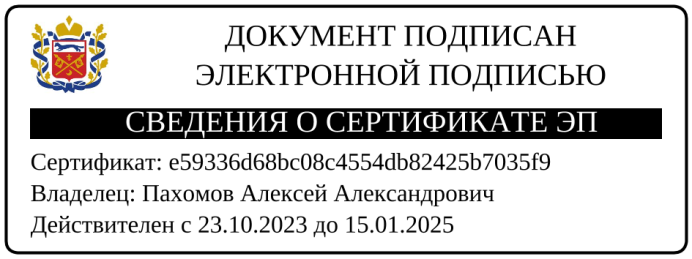 Министр                                                                                               А.А.ПахомовПриложениек приказу министерства образованияОренбургской областиПеречень победителей конкурса на присуждение премий лучшим учителям за достижения в педагогической деятельности в 2024 году_________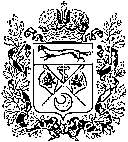 МИНИСТЕРСТВО ОБРАЗОВАНИЯОРЕНБУРГСКОЙ ОБЛАСТИП Р И К А З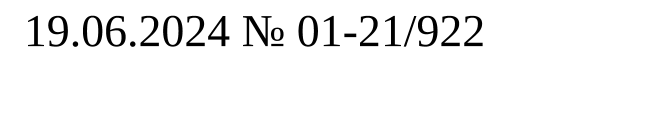 г. ОренбургОб итогах проведения конкурса на присуждение премий лучшим учителям за достижения                    в педагогической деятельности в 2024 году Ахметова Райгул Сматовна–учитель информатики муниципального автономного общеобразовательного учреждения «Средняя общеобразовательная школа № 8» г. Гая Оренбургской области(по согласованию)Бочарова Ирина Викторовна–учитель физики муниципального автономного общеобразовательного учреждения «Средняя общеобразовательная школа № 7» г. Гая Оренбургской области(по согласованию)Гаврилова Ольга Владимировна–учитель английского языка муниципального общеобразовательного бюджетного учреждения города Бузулука «Основная общеобразовательная школа № 5»(по согласованию)ГлобенкоАлександрМихайлович–учитель информатики муниципального общеобразовательного бюджетного учреждения «Новосергиевская средняя общеобразовательная школа № 3 имени генерала А.И. Елагина» Новосергиевского района Оренбургской области (по согласованию)ЕвстафьеваЛюдмила Викторовна–учитель истории и обществознания муниципального бюджетного общеобразовательного учреждения «Гимназия № 1» (Абдулинский городской округ) (по согласованию)ЕфремовЕвгений Алексеевич–учитель русского языка и литературы муниципального бюджетного общеобразовательного учреждения «Михайловская средняя общеобразовательная школа» Бугурусланского района (по согласованию)Иванченко Татьяна Васильевна–учитель физики и информатики государственного автономного общеобразовательного учреждения «Губернаторский многопрофильный лицей-интернат для одаренных детей Оренбуржья» (г. Оренбург) (по согласованию)КасаткинаСветланаАнатольевна–учитель истории и обществознания муниципального общеобразовательного автономного учреждения «Гимназия № 3» (г. Оренбург) (по согласованию)КоролеваЕлена Ивановна–учитель математики муниципального автономного общеобразовательного учреждения «Светлинская средняя общеобразовательная школа» (Светлинский район) (по согласованию)КультасоваАнар Амангельдиновна–учитель начальных классов муниципального  общеобразовательного автономного учреждения «Средняя общеобразовательная школа № 6 г. Орска» (по согласованию)ПоловинкинаГалина Юрьевна–учитель математики муниципального бюджетного общеобразовательного учреждения «Матвеевская средняя общеобразовательная школа» (Матвеевский район) (по согласованию)Рамзаева Ирина Валерьевна–учитель информатики муниципального автономного общеобразовательного учреждения «Средняя общеобразовательная школа № 2 п. Новоорск» Новоорского района Оренбургской области(по согласованию)РусскинаИрина Николаевна–учитель русского языка и литературы муниципального бюджетного общеобразовательного учреждения «Нуштайкинская основная общеобразовательная школа» Бугурусланского района(по согласованию)СивожелезоваТатьянаГеннадьевна–учитель химии и биологии муниципального общеобразовательного бюджетного учреждения «Средняя общеобразовательная школа № 7 г. Соль-Илецка» Оренбургской области (по согласованию)СтепанькоТатьяна Геннадьевна–учитель русского языка и литературы муниципального  общеобразовательного автономного учреждения «Средняя общеобразовательная школа  № 34»                            (г. Оренбург)  (по согласованию)Туля Татьяна Михайловна–учитель математики муниципального автономного общеобразовательного учреждения «Средняя общеобразовательная школа с. Кумак» Новоорского района Оренбургской области  (по согласованию)Филатова Алёна Владимировна–учитель математики и информатики муниципального бюджетного общеобразовательного учреждения «Европейский лицей» п. Пригородный (Оренбургский район) (по согласованию)ХайбрахмановаГузель Фанильевна–учитель математики муниципального  общеобразовательного автономного учреждения «Средняя общеобразовательная школа  № 85» (г. Оренбург) (по согласованию)ХуснуллинаЕлена Олеговна–учитель русского языка и литературы муниципального автономного общеобразовательного учреждения «Гимназия № 1» муниципального образования «город Бугуруслан»(по согласованию)